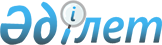 О внесении изменения в распоряжение Премьер-Министра Республики Казахстан от 7 февраля 2001 года N 11Распоряжение Премьер-Министра Республики Казахстан от 31 июля 2002 года N 115-р

      Внести в распоряжение Премьер-Министра Республики Казахстан от 7 февраля 2001 года N 11 R010011_ "О ходе исполнения и дополнительных мерах по реализации Указа Президента Республики Казахстан от 31 июля 2000 года N 427 U000427_ "О мерах по улучшению работы государственного аппарата, борьбе с бюрократизмом и сокращению документооборота" следующее изменение: 

      пункт 5 исключить; 

      признать утратившим силу распоряжение Премьер-Министра Республики Казахстан от 7 августа 2001 года N 61-р R010061_ "О внесении дополнения в распоряжение Премьер-Министра Республики Казахстан от 7 февраля 2001 года N 11". 



 

      Премьер-Министр 

 

(Специалисты: Склярова И.В.,              Умбетова А.М.)     
					© 2012. РГП на ПХВ «Институт законодательства и правовой информации Республики Казахстан» Министерства юстиции Республики Казахстан
				